Facultad de Letras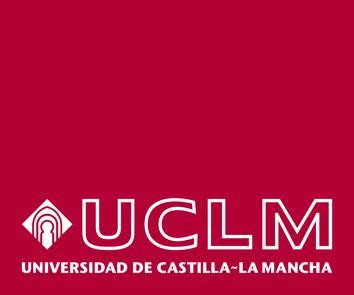 Máster Universitario en Investigación en Letras y HumanidadesFORMULARIO DE SOLICITUD DE DEFENSA DEL TRABAJO DE FIN DE MÁSTER(Se ha de remitir al Coordinador del Máster en papel o por correo electrónico a Máster Universitario en Investigación en Letras y Humanidades masteruniversitario.muilh@uclm.es en el plazo marcado en el calendario de TFM, según la convocatoria solicitada con objeto de la preparación de los tribunales de TFM)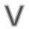 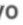 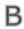 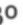 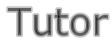 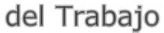 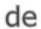 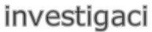 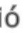 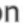 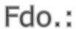 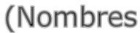 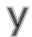 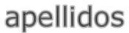 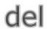 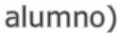 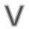 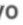 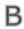 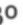 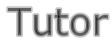 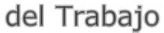 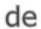 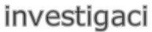 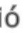 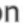 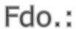 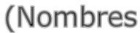 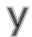 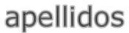 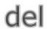 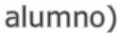 Fecha: 		Fecha:	COMISIÓN ACADÉMICA DEL MÁSTER UNIVERSITARIO EN INVESTIGACIÓN EN LETRAS Y HUMANIDADES Nombre y apellidos del estudiante:Curso académico:Título del Trabajo:Título en inglés:Tiene que coincidir con el publicado, en caso de cambio de título se ha de solicitar autorización con el visto bueno del Tutor.Mención solicitada: MENCIÓN EN ESTUDIOS FILOLÓGICOS MENCIÓN EN INVESTIGACIONES HISTÓRICAS, ARTE Y TERRITORIOÁrea de conocimiento y línea de investigación:Nombre y apellidos del tutor:Idioma de defensa (cuando corresponda): Uso de proyector u otros medios:Necesidad de defensa virtual (Sólo alumnos extranjeros o residentes en el extranjero en caso de que técnicamente sea posible. Ha de ser autorizada por el Vicerrectorado):Solicito la defensa del Trabajo de Fin de Máster en Investigación en Letras y Humanidades en la convocatoria:Ordinaria de JunioExtraordinaria de OctubreEspecial de Enero-Febrero -Según la Normativa sobre elaboración y defensa de los Trabajos de Fin de Máster de la UCLM, exige nueva matriculación y pago de matrícula.Especial de finalización (Diciembre) Según la Normativa sobre elaboración y defensa de los Trabajos de Fin de Máster de la UCLM, exige nueva matriculación y pago de matrícula.Si cambian las condiciones de esta solicitud, se ha de comunicar cuanto antes al coordinador del Máster a través de un correo electrónico: masteruniversitario.muilh@uclm.es